Matematika 8. třída 23. – 24. 11.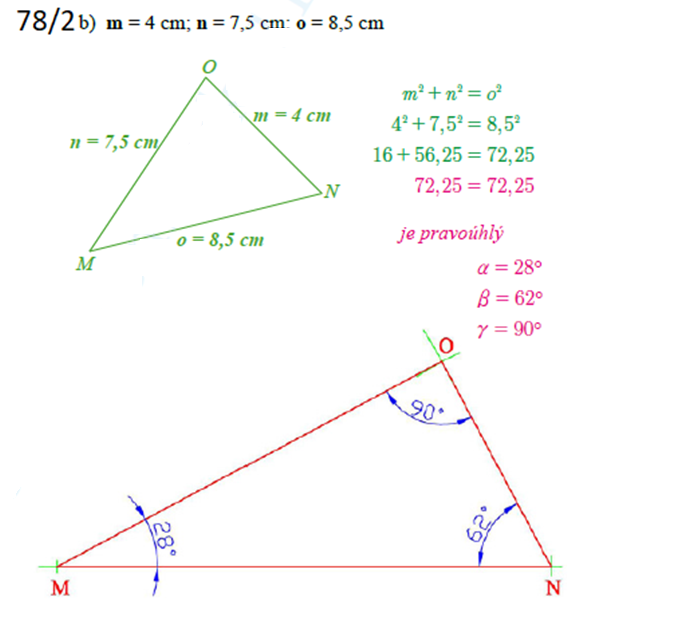 1) kontrola minulých úkolů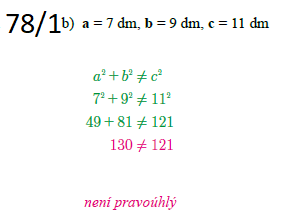 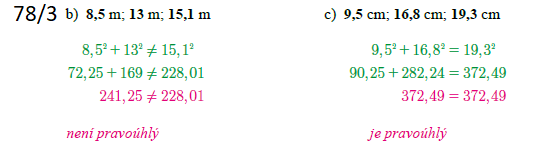 2) opište do školního sešitu: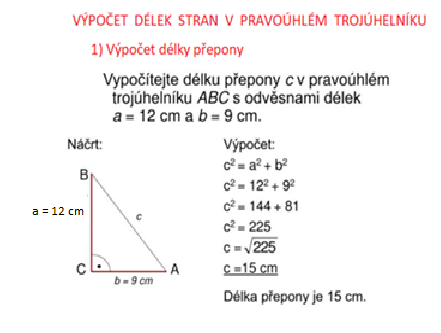 3) vypracujte PS 78/3 e) f) + 79/ 4 a) d)